1. 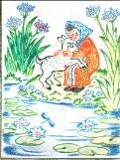 2 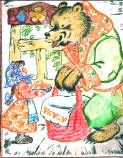 3. 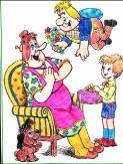 4 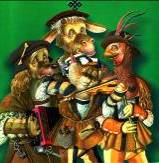 5. 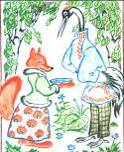 6. 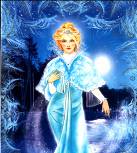 7. 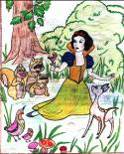 8. 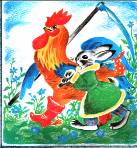 9. 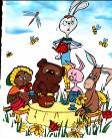 10. 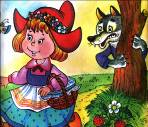 11. 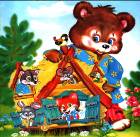 12. 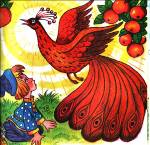 